CURRICULUM VITAE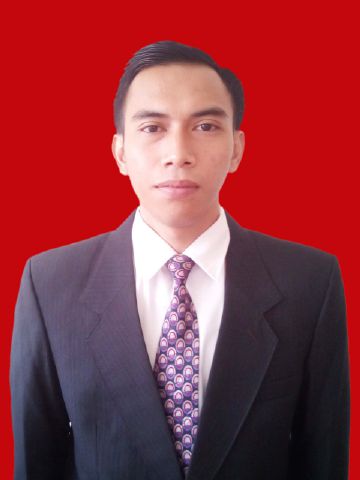 Personal Information Name				: Muhamad Robby AwaludinPlace, Date of Birth		: Bogor, October 11th 1989Gender	 		: MaleStatus 			 	: SingleNationality 			: IndonesianReligion 			: MoeslimBlod Type 			: ACurrent Address	: Jl. Komplek Purbasari , No. 133 RT 04 / RW 03, Desa Gunungbatu,   Kecamatan Bogor Barat, Kota Bogor, 16118.Mobile Phone Number 	: (0251)- 8327984 / 085772328546 Email Address	: muhamad.robby70@gmail.com	Formal Educational	2008 – 2015 		: University of Pakuan, Geological Engineering.2005 – 2008		: Senior high school of SMA PGRI 4 Bogor.2002 -  2005 		: Junior high school of SLTP Negeri 7 Bogor.1996 – 2002 		: Elementary school of SDN Panaragan 1 Bogor.Computer AbilitiesMicrosoft Office (Ms. Word, Ms. Excel, Ms. Powerpoint, etc.)Metatrader4Internet (Browsing, chatting, searching, downloading and mailing).Arc GIS, Global mapper, Mapsource, Basecamp Job ExperiencesPT Pakuan Rona PrimaPeriod					: September – December  2010Position Held 			 	: Wellsite GeologistResponsibilitie/Location work 	: PT Sinarmas Mining, Sungai Danau, South Kalimantan.Theme Job 	: Coal Drilling Project (JORC).PT Sampulu Sada MandiriPeriod					: January 6 – March 14 2011Position Held 				: GeologistResponsibilitie/Location work 	: PT Sampulu Sada Mandiri Batubara, Sikui, Central Kalimantan.Theme Job 	: Coal Geological Mapping and Drilling logging.PT Sampulu Sada MandiriPeriod					: March 28 – April 26 2011Position Held 				: GeologistResponsibilitie/Location work 	: PT Sampulu Sada Mandiri Batubara, Rantau, South Kalimantan.Theme Job 	: Geological Mapping Coal.PT Sampulu Sada MandiriPeriod					: May 8 – June 16 2011Position Held 				: GeologistResponsibilitie/Location work 	: PT Geo Padma Sarana, Melawi, West Kalimantan.Theme Job 	: Geological Mapping Ore and Coal.PT Sampulu Sada MandiriPeriod					: June 23 – August 3 2011Position Held 				: WellsiteResponsibilitie/Location work 	: PT Sampulu Sada Mandiri, Bekanon, Central Kalimantan.Theme Job 	: Coal Drilling Project (JORC).PT Bumi Jaya KonsultingPeriod					: November 2011 – March 2012Position Held 				: Team Leader GeologistResponsibilitie/Location work 	: PT GNM, Banyuasin , South Sumatera.Theme Job 	: Coal Exploration Drilling.PT Bumi Jaya KonsultingPeriod					: April – September 2012Position Held 				: Team Leader GeologistResponsibilitie/Location work 	: PT GNM, Lubuk Linggau , South Sumatera.Theme Job 	: Coal Exploration Drilling.Universitas PakuanPeriod					: September 21 – October 08  2014Position Held 				: Staff Assisten DosenResponsibilitie/Location work 	: UPT BIKK Karangsambung, Kebumen, Central JavaTheme Job 	: Staff Assisten Dosen Fieldcamp Geology 2014  PT.Starpeak Equity FuturesPeriod					: Marc 7 – July 22  2016Position Held 				: Assistant ManagerResponsibilitie/Location work 	: UOB Plaza 32 floor Jl.M.H.Thamrin No.10Theme Job 	: Provides training to new employees, providing trading analysis results to the clientWorkshop and Seminars1.  Fieldcamp Geology 2011			Periode 				: September 02 – October 01 2011 Location	: UPT BIKK Karangsambung Kebumen Central Java.Theme	: Fieldcamp Geology  Karangsambung 2011.2.  One day Geology Seminars		Periode 				: 27 January 2011 Location	: Fakultas Teknik Universitas PakuanTheme	: “Potensi Bencana Alam Daerah Bogor dan Sekitarnya”.3.  National Seminar on Mining and Metallurgy		Periode 				: July 23 – July 25 2010 Location	: Fakultas Pertambangan dan Perminyakan Institut Teknologi Bandung.Theme	: “Pengelolaan dan Pemanfaatan Marginal Deposit Sejalan dengan Kebijakan Pemerintah Dalam Pengusahaan Mineral dan Batubara”.3.  Geography Indonesia Expedition Seminar		Periode 				: 15 March 2010 Location	: Fakultas Teknik Universitas PakuanTheme	: “Mensosialisasikan Kegiatan Ekspedisi Geografi Indonesia dan Memperingati HUT Ke-25 Jurusan Geologi”Experience Organization1. 2009 – 2011  : Members Geological Association of All Indonesian Student Association (PERHIMAGI).2. 2010 – 2011  : General Secretary of the Student Association of Engineering Geology "GEOI", Faculty of Engineering, University Pakuan.3. 2011 – 2012  : Basic Education Committee "DIKSAR" Proposal Team Division, Student Association of Engineering Geology "GEOI", Faculty of Engineering, University Pakuan.Work“Geologi Daerah Kaliputih dan Sekitarnya Kecamatan Alian Kabupaten Kebumen Provinsi Jawa Tengah. Studi Khusus Perhitungan Potensi Cadangan Breksi Andesit Berdasarkan Analisa Penampang Daerah Kaliputih Kecamatan Alian Kabupaten Kebumen Provinsi Jawa Tengah” (Skripsi).Similarly, a resume I created this in good faith.(Muhamad Robby Awaludin)